ООО «МАШСТРОЙХОЛДИНГ»ВОРОНЕЖЮр. адрес: 394051, РФ, г. Воронеж, ул. Ю. Янониса, 5-93.                                                            Банковские реквизиты: ИНН 3665122710, КПП 366501001, р/с 40702810613000012419 в ЦЕНТРАЛЬНО-ЧРНОЗЕМНЫЙ БАНК ПАО СБЕРБАНК, к/с 30101810600000000681, БИК 042007681.                                                                                                                              Тел. 8-915-546-01-85, 8-952-956-58-47, (473) 278-62-41 (факс)E-mail: mashstroy23@mail.ru                 http: машстрой-холдинг.рфПрайс-лист ЗЭ-100 (если товар отсутствует в списке - звоните!)  на 15.01.20  г. 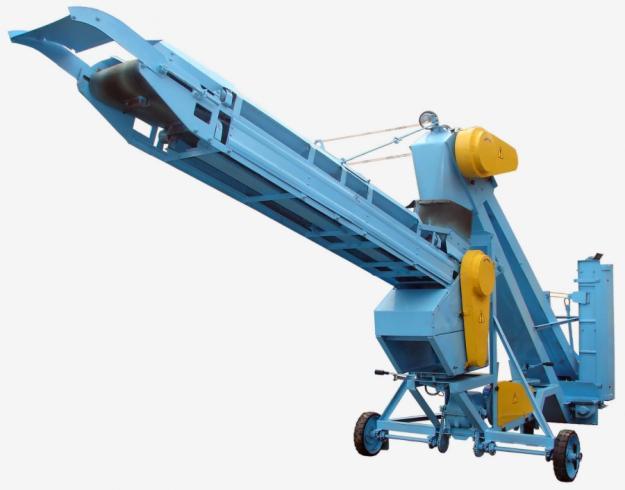 Зернопогрузчик электроприводной ЗЭ-100 и его модификации (с производительностью до 100 т/ч.) предназначены для погрузки в транспортные средства, поступающего с поля зернового материала колосовых, крупяных, бобовых культур, кукурузы, сорго, подсолнечника, семян рапса, механического перелопачивания на токах, открытых площадках, складах и хранилищах, формирования буртов и сепарирования зернового вороха и используются во всех климатических зонах. Основные технические характеристикиЦена машины ЗЭ-100: договорнаяУстройство и работа машины.Зерновой ворох, попадая в зону движения ширины захвата скребков питателей зернометателя, продвигается к загрузочной части наклонного транспортера. Наклонный загрузочный скребковый транспортер поднимает зерновой ворох и ссыпает его на бесконечный ремень 7000*4*400 выгрузного транспортера зернопогрузчика, по которому зерновой материал поднимается на высоту 3 м. и выгружается в транспортные средства. Для привода заднего хода используется редуктор самохода, выполненный в чугунном или металлическом корпусе. Зернопогрузчик ЗЭ-100 и его модификации сконструированы именно для небольших КФХ.Внимание!!!Если товар отсутствует в списке – звоните!В данном Прайс-листе представлены лишь некоторые позиции зернопогрузочной техники. Предлагаем также большой ассортимент комплектующих и запасных частей к ЗЭ-100 – валы, шкивы, звездочки, ремни, барабаны, цепи скребковые загрузчика и питателей, подшипники, корпуса подшипников и т.д.Оптовым покупателям – СКИДКИ!!!НаименованиеЕд . из-яЗначение Техническая производительность на пшенице, не менеет/ч100Обслуживающий персоналмеханик1Масса, не болеекг970Установленная мощность, не болеекВт9,1Максимальная высота погрузки зернамм3000Ширина захвата питателеймм4000Габаритные размеры в рабочем положении- длинамм6670- ширинамм4170- высотамм3000Срок службылет8